Naravnogeografske značilnosti SEVERNE AMERIKEPOVRŠJE in VODOVJE:Kanadski ščit:nastal v predkambriju:osrednji del: uravnan, valovit + jezera, močvirja, barjana obrobju: nižje hribovje (600m)zadnja ledena doba: dodatno uravna površje,odnese preperelinoskalnatonaravna bogastva: iglast gozd,rude(železo,uran,baker),reke-hidroenergijaNižavje ob Velikih jezerih:ledeniško preoblikovanaRaka Sv. Lovrenca (1000km dolga x 100km široka)v nižavju: 5 ledeniških jezer="Velika jezera" (20%svetovnih sladkovodnih zalog & 90% s.zalog ZDA)okoli jezer je velika koncentracija: prebivalstva, prometa, industrije, kmetijstvaPriatlantsko nižavje:Nastanek: ledeniki in reke z odlaganjem materialaS del: razčlenjen-zalivi & pomembna pristanišča (Baltimore, Philadelphija)Veliko priseljencev, zaradi:Apalači:Nastanek: paleozoik (znižan in uravna, zaradi zunanjih oblikovalnih procesov)v preteklosti predstavljali oviro za priseljence pri prodiranju na Znaravna bogastva: rude, premog, les (vloga pri industrializaciji ZDA)(v preteklosti usmeritev predvsem v premogovništvo & izrabo lesa)…sedaj Apalači ekološko ogrožen&gospodarsko slabše razvit–večje poselitve v dolinahTurizem: 60m Niagarski slapoviOsrednje nižavje:Nastanek: iz debelih plasti morskih usedlin + rečni & veterin nanosi peska, gline, puhliceJ od Velikih jezer – do Mehiškega zalivapoljedelstvo - rodovitna prst + namakanjeMisisipi & pritoki: gradnja jezov, nasipov, zbiralnikov vod: zaradi poplav & energetskih in vodnih potreb ZDAMisisipi: najpomembnejša plovna pot v notranjost celine-največji rečni sistem v S Ameriki (3778km-4.najdaljša na svetu)Velike planjave:valovita pokrajina, iz Osrednjega nižavja proti Zpri Skalnem gorovju: višina 1600mraba tal odvisna od količine padavin(proti Z vedno manj zaradi oddaljenosti od Atlantika)rodovitna prst – poljedelstvoTihooceanska obalaGorski sistem Kordiljer:sesravljajo ga gorovja, planote, kotline, globoke doline (kanjon reke Kolorado)premikanje litosferskih plošč – vulkanizem & potresigorovja: Sierra Nevada, Skalno gorovje  lega:S-J, so naravna meja (podnebno, rastlinssko) in prometna ovira – odločilno vplivajo na življ. na Zrudna bogastva (zaradi vulkanizma): zlatO(Kalifornija-zlata mrzlica v drugi polovici 19.stol.)PODNEBJE, PRST in RASTLINSTVO:večji del S Amerike leži v zmerno toplem pasuvplivi na podnebje:oddaljenost od oceanov & Mehiškegha zaliva & potek gorskih verig (to vpliva na kmetijstvo, poseljitev, rastlinstvo, letno količino padavin)Polarno podnebje:Območje: skrajni severPodnebje: dolge zime, kratka poletjaPrst: večni led in snegRastlinstvo: /Poselitev: EskimiOceansko podnebje: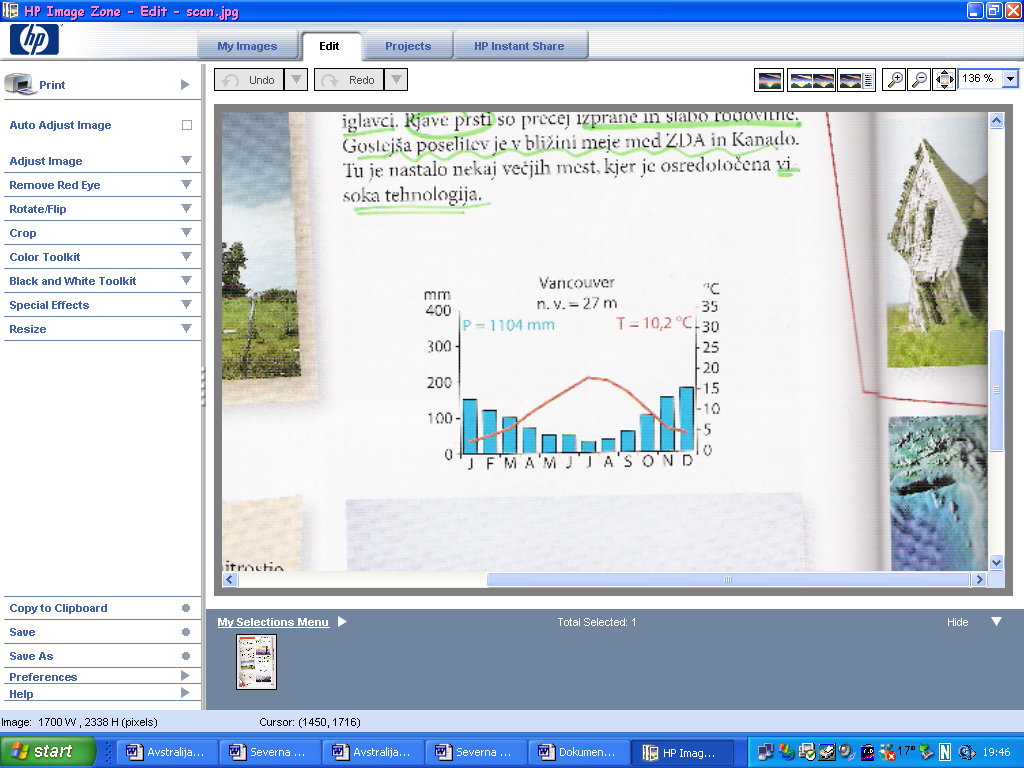 Območje: obalni pas Kanade & ZDA ob Tihem oceanuPodnebje: veliko padavin, prinašajo jih cikloni & Z vetrovi s Tihega oceanaPrst: rjave prsti – slabo rodovitne, spraneRastlinstvo: v nižinah: listavci, višje: iglavciPoselitev: gostejša v bližini meje z ZDA in Kanado (tu visoka tehnologija)Subpolarno podnebje:Območje: prehod med polarnimi in zmerno toplimi območjiPodnebje: kratka poletjaPrst: trajno zmrznjena tla/permafrost, tundrske prsti, v poletju se stali le zgornja plast tal (nastanek golega površja, težko prehodna močvirja)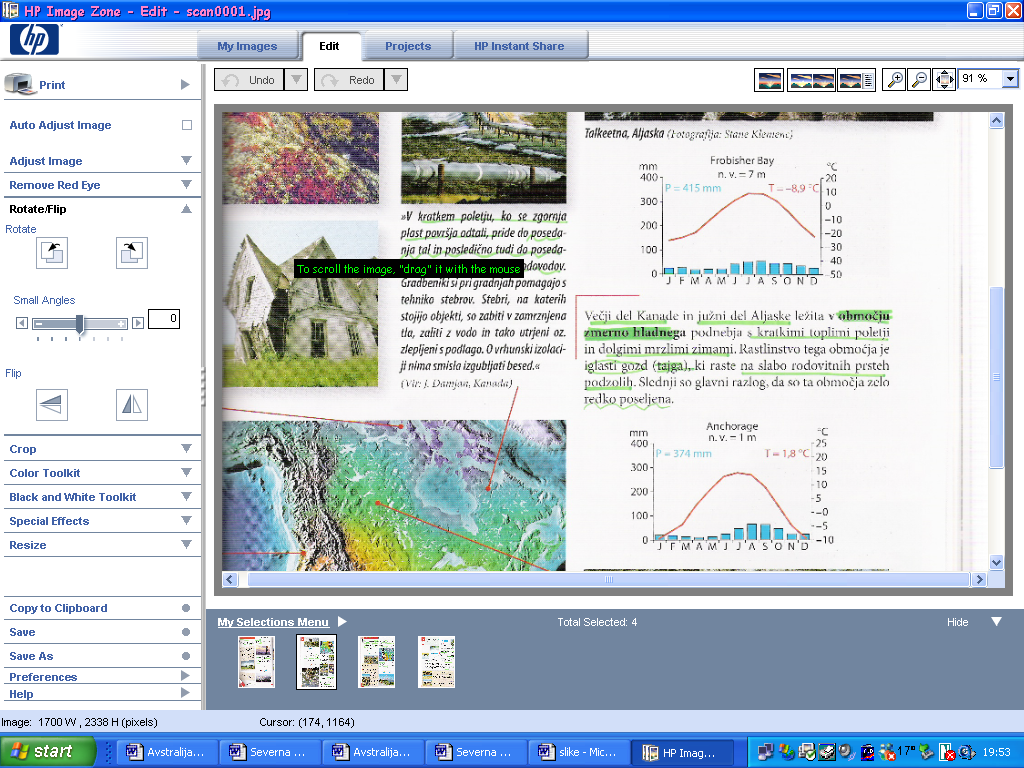 Rastlinstvo: tundra, na J gozdna tundraPoselitev: zmrznjen tla predstavljajo oviro za gradnjo – malo naselijZmerno hladno podnebje:Območje: večina Kanade, J del AljaskePodnebje: kratko toplo poletje, dolge mrzle zimePrst: slabo rodovitni podzoliRastlinstvo: iglast gozd - tajgaPoselitev: redko poseljenaSubtropsko polsuho in suho podnebje:Območje: planote, kotline med Skalnim gorovjem in Tihim oceanom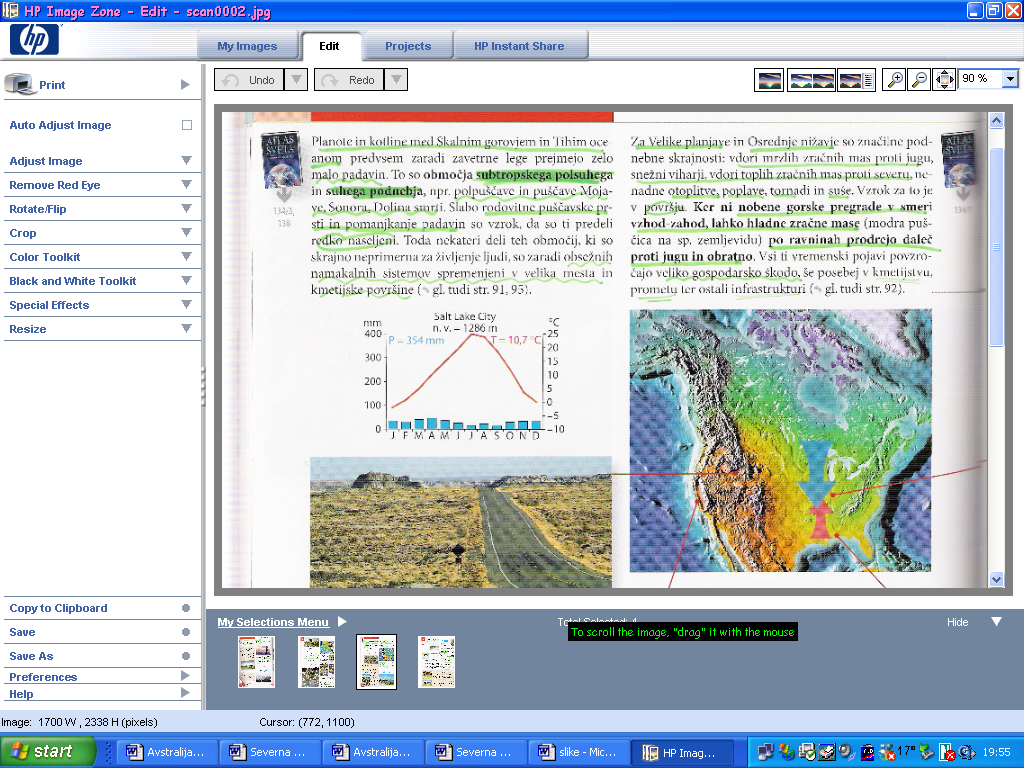 Podnebje: malo padavinPrst: nerodovitne polpuščavske prstiRastlinstvo: polpuščave in puščavePoselitev: redka poselitev / toda z namakalnimi sistemi so tu velika mesta in kmetijstvoPodnebje v Veliki planjavi in Osrednjem nižavju:Območje: Velika planjava, Osrednje nižavje Podnebje: vdori mrzlih zračnih mas proti J, snežni viharji, vdori toplih zračnih mas proti S, otoplitve, poplave, suše, tornadi (ni nobene gorske pregrade ZV: zračne mase prodirajo daleč proti J ali S) – velika gospodarska, prometna škoda, v kmetijstvu, infrastrukturi, …Sredozemsko podnebje: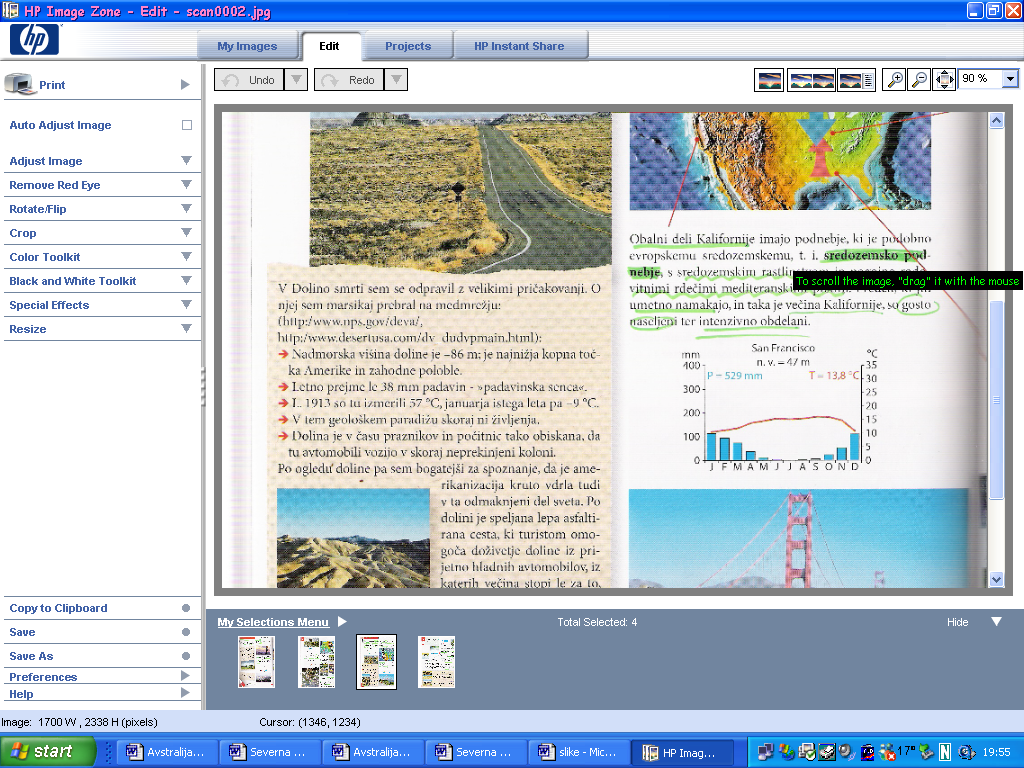 Območje: obalni deli Kalifornije Podnebje: podobno evropskemu sredozemskemu podnebjuPrst: dokaj rodovitne rdeče mediteranske prstiRastlinstvo: sredozemsko rastlinstvoPoselitev: gosto naseljeno & intenzivno obdelano, zaradi namakanja (večina Kalifornije)Celinsko podnebje:Območje: notranjost celinePodnebje: vroča poletja, mrzle zime, velika letna temperaturna nihanjaPrst: rodovitne rjave prstiRastlinstvo: listnati in mešani gozd, 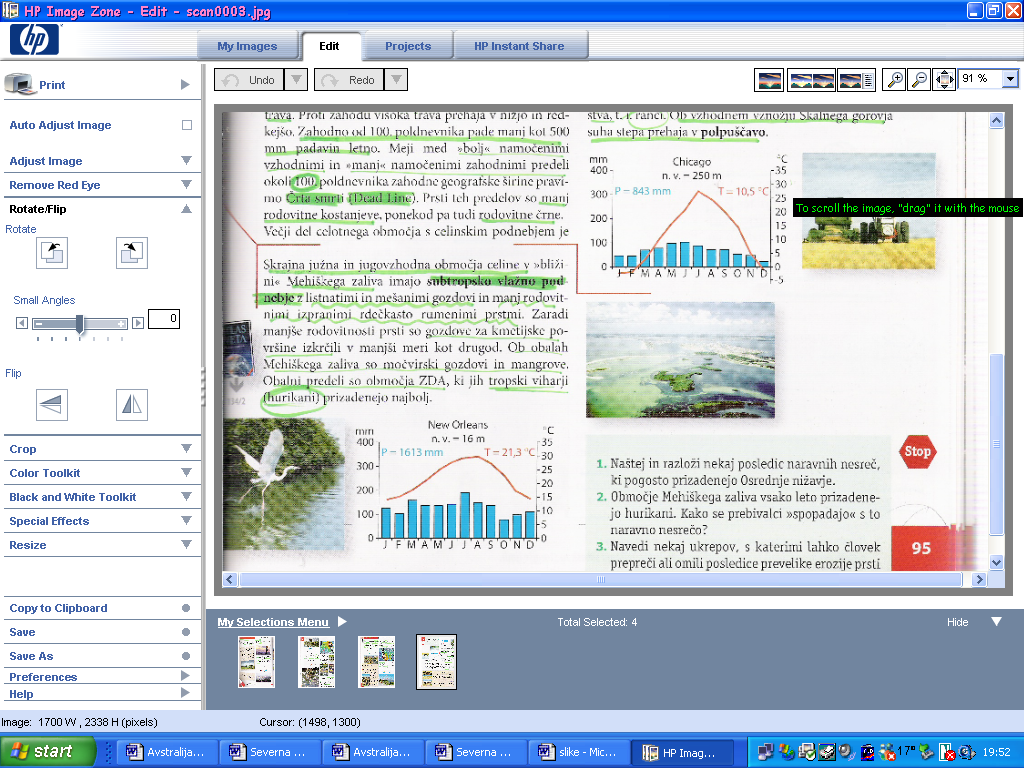 Polsuho celinsko podnebje:Območje: JZ deli notranjostiPodnebje: malo padavinmanj namočeni Z - |100. POLDNEVNIK-"DEAD LINE/ČRTA SMRTI"| - bolj namočeni Vob V vznožju Skalnega gorovja suha stepa  prehaja v polpuščavoRastlinstvo: stepsko rastlinstvo/prerija – visoka trava, kmetijstvo-umetno namakanje (pretirana raba tal- ZDA subvencionira kmete, da odpravi erozijo območij), kjer namakanje ni možno: živinoreja(ranči)Subtropsko vlažno podnebje:Območje: skrajni J in JV celine, bližina Mehiškega zalivaPodnebje: (obalni predeli ZDA: tropski viharji/hurikani)Prst: manj rodovitne, izprane rumeno-rdečkaste prstiRastlinstvo: listnati & mešani gozd; močvirski gozdovi & mangrove (ob obalah Mehiškega zaliva); krčenje gozdov za kmetijske površineDružbenogeografske značilnosti SEVERNE AMERIKE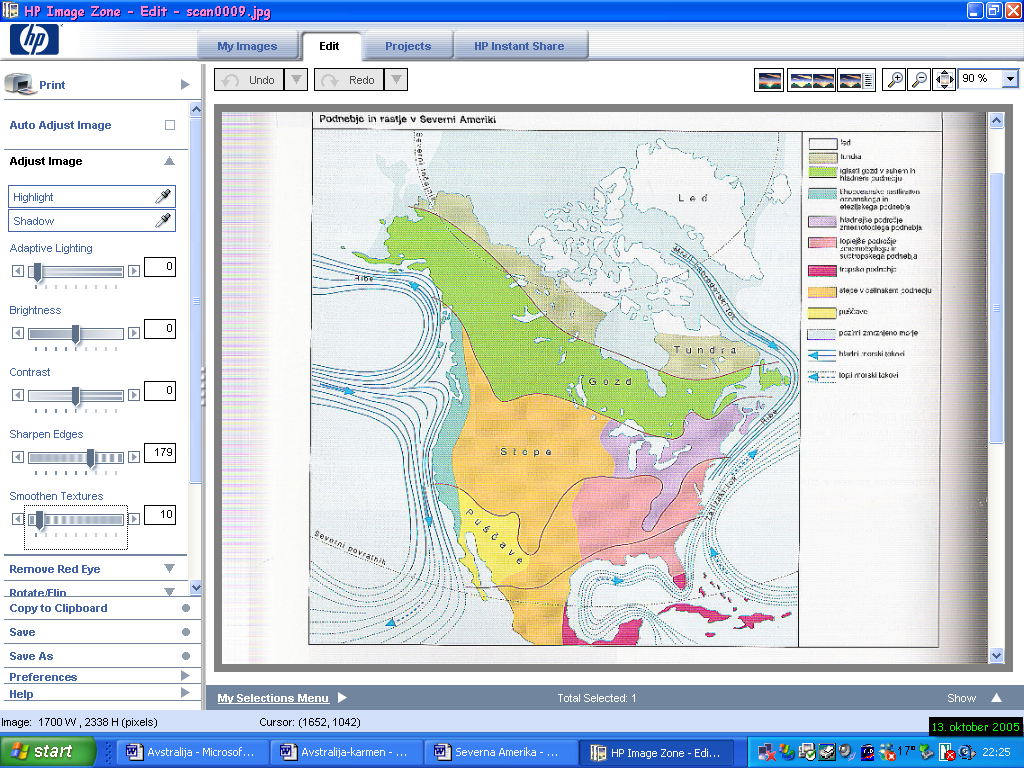 KOLONIZACIJA, POSELITEV, SELITVE in URBANIZACIJA ZDA:priseljevanje do 18.stol.: Angležev & Francozovzaradi ribolova, trgovine, verske in politične svobode, veliko zemljena obalni pasdruga polovica 18.stol.:kolonije Škotov, Ircev, Nemcevzaradi viška delavne sile v Evropi(=brezposelnost) & slabih letinpriseli se tudi 5mio črnih sužnjevnaselitev na plantažah na JVkonec 19.-začetek 20.stol.: ZLATA MRZLICApreseljevanje Nemcev, Angležev, Skandinavcev, V&J Evropepreseljevanje v Kalifornijo zaradi zlataindustrializacija ZDApo državljanski vojni in združitvi S in Jna V4. po letu 1960:iz Latinske Amerike (Mehičani, Kubanci, Portoriko) & iz Azije (Kitajci, Filipinci, Korejci, Vietnamci, Indijci)Latin.d.: na J države, Azijci: na Z obalo5. ½ 20.stol.:ZDA začnejo omejevati priseljenost, zaradi velike gospodarske krizeobdobje po, med, po 2, svetovni vojni – veliko preseljevanjebegunci (Judje, Poljaki, Rusi, Jugoslovani)na V, industrijski del6. po letu 1990: Zakon o preseljevanjuomejili letno število priseljencev – loterija 50.000 že stalno naseljenih priseljencevveliko število ilegalnih priseljencevtoda – še vseeno vabijo ZDA veliko strokovnjakov, in jim dajejo državljanstvo, da bi ti prispevali k vrhunskim dosežkom državev ZDA se je preselilo tudi veliko Slovencev: zaradi ekonomskih & političnih razlogov, med 1880-1914, zaradi slabih družbenih razmer (majhne kmetije, kmečko prebivalstvo, industrializacija, brezposelnost, …)naravne, zgodovinske & gospodarske okoliščine – povzročijo neenakomerno poseljenost; ZDA imajo največjo zgostitveno območje: staro industrijsko & poselitveno območje: SV, med Velikimi jezeri in Atlantsko obalovzroki: vsespološna gospodarska razvitost & selitev gospodarskih panog – ZDA: največji selitveni tok na svetutipi selitev:selitev na krajše razdalje: želja po mirnejšem okolju, sprememba družbenega položaja (v primesta, na podeželje)Sončni pas: gospodarski vzroki, želja po ugodnejšem podnebju, iz starih ind.območij na SV  v nova na Z in J;  večje možnosti zaposlitve v elektroniki, komunikacijskih, farmaciji,letalstvu,storitvenih dejavnostih,…na J Apalačih, Mehiški zaliv: koncentracija prebivalstva je povezana z: staro industrijo in rudarstvomZ obala: le Kalifornijski zalivNotranjost (Kordiljeri, S): redko poseljena, neposeljenaSV in Z: izpraznjen prostor, črnsko,latinoameriško prebivalstvo,priseljevanje iz J; tudi azijsko prebivalstvo; spremembe rasnosti-drugačna starostna sestava- družbenogeografske poslediceDežela mest: povečan delež zaposlenih v storitvenih d. (ni vasi) – terciarna/postindustrijska stopnja urbanizacije(širjenje mest, dobre prometne povezave, mobilnost prebivalstva) – MEGALOPOLIS: največje urbanizirano območje (med Bostonom, NY, Philadelphijo, Washingtonom)Manhattn: ulice se sekajo pravokotno, gradnja v višino (zavzame malo zemlje)podzemne železnice – omogoča jih dobra podlaga-GRANIT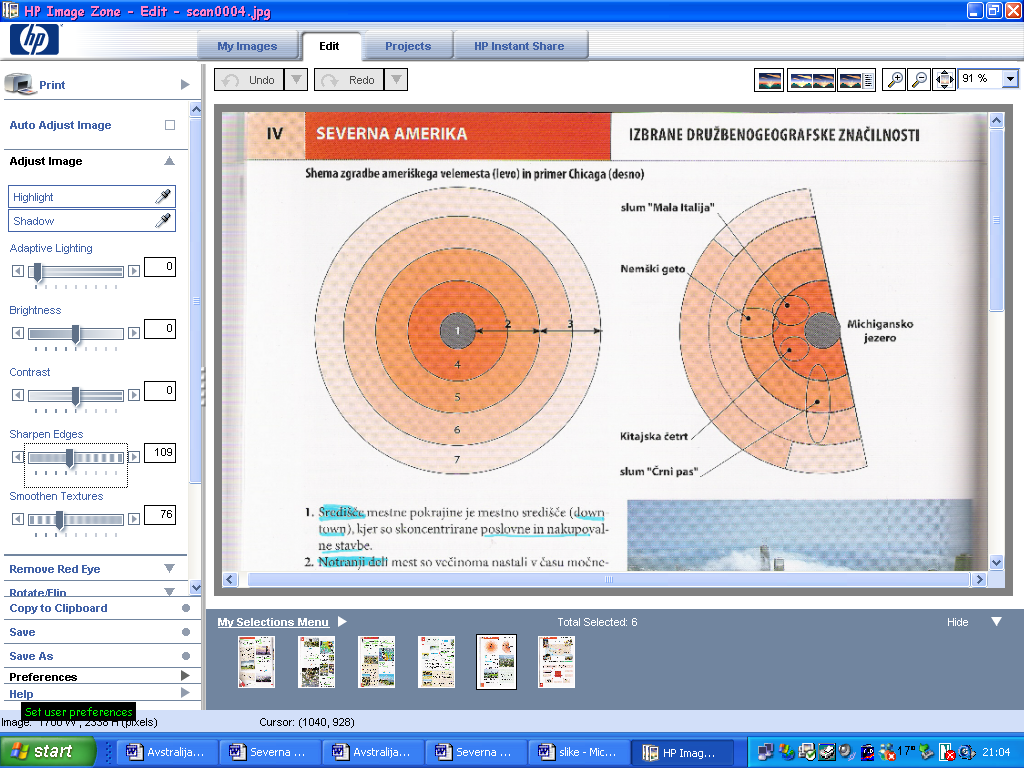 1: središče/downtown – poslovno, nakupovalno (1)2: notranji del - nižji sloj, lahka industrija (4,5)3: mirna predmestja, primestja – sredji & višji sloj (6,7),  vmes pa so na neposeljenih območjih slumi & getiRASNA SESTAVA PREBIVALSTVA ZDA:INDIJANCI:živijo v rezervatih (brezposelni tu dobijo socialno & denarno pomoč) in v slumih (nizka izobrazba, brezposelnost)indijanski rezervati – kot turistična zanimivostindijansko pleme Navajo[Navaho] – med uspešnejšimi: imajo plantaže sadja, turizem, rudarstvo, igralništvo, … z denarjem šolajo otroke, modernizirajo svoja mesta, …BELCI:srednji & višji sloji – zaradi zgodovinske rasne diskriminaciježivijo v hišah na obrobju mestČRNCI:po l.1868-dobijo Am. državljanstvo, 1870-dobijo volilno pravico /zares polnopravno državljanstvo dobijo šele po 2.sv.vojninižji sloj /…toda je že ½ črncev tudi srednjega&višjega slojaživijo v getih -črnskih četrtih (umazano, kriminal, revščina)LATINOAMERIČANI:	po vojni l.1848: Mehika po porazu preda ozemlja ZDA- JZ deli  tamkajšnji prebivalci:hispanoameričani – poceni delovna silakasneje se začnejo sem priseljevati še drugi (Mehičani, Kubanci, Portoriko, …)živijo v revnejših četrtihtako z vedno večjim priseljevanjem latinoameričanov – je vse več Špansko govorečihmešanje, staplanje, amerikanizacija(sprejemanje ameriškega nač.življ., njihovih vrednot)  MELTING POT(skupek različnih kultur, ras, jezikov)Američane povezuje: zavest o pripadnosti skupni državi & načelo ameriške demokracijeKULTURNIM POPULARIZEM: zavest o sožitju kultur in odprtost družbeGOSPODARSTVO in INDUSTRIJA ZDA:ZDA so največja industrijska velesila & imajo najmočnejše gospodarstvo (še posebno od 2 sv. vojne naprej) –sledita ji japonska & EUPROIZVODNJA:vodilne na svetu v proizvodnji aluminijana 2.mestu po izkopu bakra, črnega premogaproizvodnja nafte, zemeljskega plinanajvečji proizvajalec hrane, farmacevtskih, kemičnih, elektrotehničnih, letalskih, avtomobilskih proizvodovVzroki gospodarskega razcveta:vzpodbujanje državljanov v podjetnost (konkurenca, tržna usmerjenost)in vlaganje kapitala v gospodarstvorodovitna, neposeljena območja  nastanek veliki kmetijskih posestevzdruževanje malih podjetij  v monopolna združenja, korporacije, multinacionalne družbevisoka storilnost – delavnost prebivalstvahitra gradnja gostega omrežja cestnahajališča rud(železo, premog, vodna energija), bližina trga & kapital – osnova za razvoj težke ind. Na SZ/starem ind.pasuhitra rast prebivalstva – razvoj lahke industrijeSTARI INDUSTRIJSKI PAS/PAS RJE:območja SV & jezersko-ohajsko ind. območje  ob Velikih jezerih  se združi v območje klasičnih ind. panograzvilo se je zaradi bližine surovin & možnosti plovbe po jezerihv 1970: se začne ZDA vključevati v svetovno trgovino – začne propadati klasična industrija(zaradi zastarele tehnologije ne morejo konkurirati v svetu)začne se gospodarska recesija –povezana z naftno krizo(arabski dvig cen)del ind., ki ni vezan na surovine, se tako začnejo seliti na J in JZ ZDA & v tujino (Mehiko)-z njimi se seli tudi delovna sila (v Sončni pas)industrija, ki ostane & preživi – pa se preusmeri v bolj zahtevne panoge (začnejo se racionalizirati & avtomatizirati, povežejo se z raznimi inštituti)SONČNI PAS:na Z in Jnove ind.panoge, -niso vezane na rude & staro industrijorazvoj visoke tehnologije (poceni izdelava – visoka cena končnega izdelka)razvoj: zdravstvene, kemične, elektronske, letalske, vesoljske tehnol.Vzroki:nizka cena električne energije, nafte, zem.plinapoceni zemljišča, nepremičninenizka cena prevozatukaj so priseljenci iz Mehike – poceni delavna silatukaj se je razvilo veliko storitvenih dejavnosti: v Kaliforniji (Hewlett-Packard, Lockheed-Martin –letala, Yahoo), v Arizoni (Motorola, American Airlines), Florida (Disny World)SILICIJEVA DOLINA: v San Franciscu, območje informacijske tehn., Vzroki: univerza Stanford, bližina velemesta, izobražena del.sila, ugodno podnebje, gosp.raszmere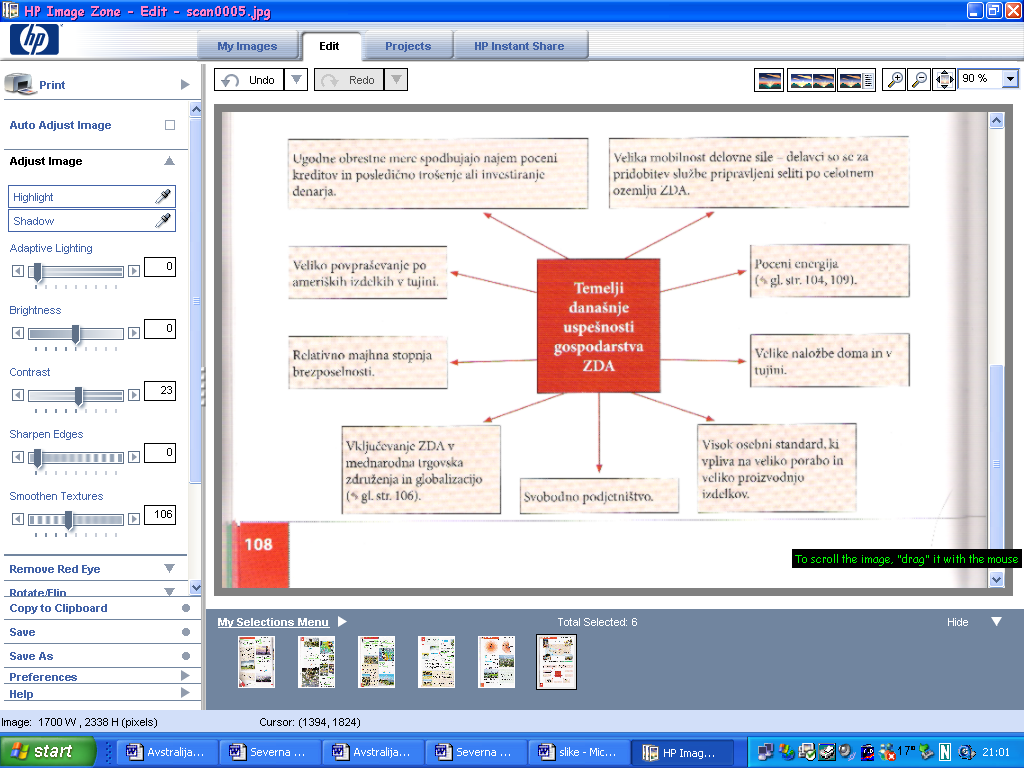 Posledice gospodarstva:onesnaženje (iz pasu rje  v sončni pas)povezava velikih podjetij(Microsoft+IBM/Nokia+Ericson+Siemens+Philips)ekspanzijska politika: zardi velike porabe energije-morajo vedno priskrbeti veko energije (nafta)  konflikt z arabskimi državami  11.sep.2001  ustavitev gosp.razvoja: zmanjšala tuja vlaganja & turizemKMETIJSTVO ZDA:država je zemljo razdelila med priseljence, vsak je dobil kos zaokroženih območij/sekcij (1 milija2)  nastanejo velike farme – veliki donosiugodni naravni pogojikonkurenca med kmeti:se povežejo(št.kmetov zmanjša,poveča velikost posestva):optimalna proizvodnja: fermarji pri podjetjih dobijo seme,gnojilaista podjetja nato od njih odkupijo pridelkepovezovanje farm/industrijske farme: pridelajo, predelajo & prodajo sami - visoka produktivnost kmetijpoceni izdelkiZDA: vodilna proizvajalka bombaža, koruze, soje, pšenice – proizvajalke hrene & ind.rastlin  - z vsemi kmetijskimi izdelke se oskrbujejo samedržava kmete finančno podpiraHIPERPRODUKCIJA: preseg potreb trga, prevelika proizvodnja hraneNegativne posledice kmetijstva:erozija prstiširjenje suhih območjionesnaženost pridelkov, pitne vode, …s pesticidiKMETIJSKI PASOVI: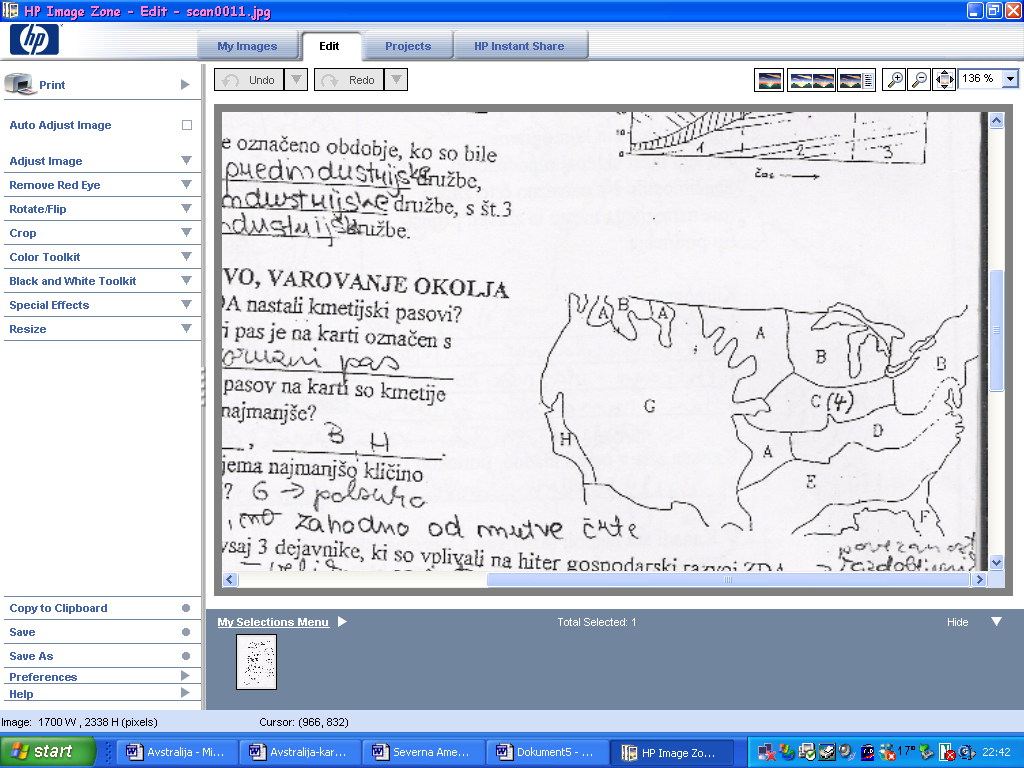 KANADA:po površini sveta 2. največja država svetanajredkeje poseljena, zgostitve le med Velikimi jezeri & atlantsko obaloKanado sestavlja:10 provinc: Britanska Kolumbija, Alberta, Saskatchewan, Manitoba, Ontario, Quebec, Nova Fundlandija, Nova Škotska, Novi Brunswick3 teritoriji: Yukon, SZ teritorij, NunavutPREBIVALSTVO:staroselci: (jih preseljujejo na Z)IndijanciInuiti/Eskimi(jedci surovega mesa)-živijo na Aljaski, Labradorju, Hudsonov zaliv, proti S polu, ribolov, črede severnih jelenovje dežela priseljevanja (Evropejci, Azija, Lat.Amerika)politika večkulturnega razvoja: toleranca, dvojezičnost (Ang+Fra)(1995:franc. Quebeck, izgubi na referendumu za !% za ločitev od Kanade)GOSPODARSTVO:rudna bogastva(črna, barvna metalurgija), energijski viri, lesno bogastvo, rodovitnost(ječmen, pšenica, soja-največji izvoznik hrane)sodelovanje:posredna trgovina z ZDA-združitev z ind.SV ZDA, v G-7Vzroki za visoko razvito gosp.:zaradi naložb v stalen razvoj ind.poceni energija, elektronska, elektrotehnična, ladjedelniška, letalska, papirna ind. – visoka tehnologijarudna nahajališča na Kanadskem ščituterciarna/storitvena dejavnostgospodarsko središče:Toronto-industrijsko&prometno središče;  ob Reki sv. Lovrenca, S obala Velikih jezerKMETIJSTVO:visoko razvitomehanizirane farmemanjšanje kmetij.površin: presežki, opuščanje kmetovanja, urbanizacijakmetijska območja:pšenični pas: prerije na S velikih planjav; žito, krmilne rastline, mesna govedoreja, piščančjerejagozdarstvo & predelava lesa: na lažje dostopnih predelih(J,Sr.) , golosek/intenzivno sekanje-prizadeta območja,  izdelava papirja, žgan in gradben les(za Ameriko & Japonsko)mlečno območje: Ontaria & Quebeck, doline reke sv. Lovrenca-koncentracija prebivalstva; mlečna govedoreja, perutnina, prašičjereja, povrtnine, sadjepristaniščavodna energija apalaških rekbližina Evropeveliko priseljencevčez čas je postal ta del poselitveno, gospodarsko in finančno središče ZDAobmočja poljedelstvaintenzivna mesna in mlečna industrijapas pašne živinorejepas pašne živinorejeikmetijski pasobmočjeprstpodnebjeznačilnostivelik.posestiMLEČNI PASJ od Velikih jezerrjave, sivepolvlažno celinsko, vlažno kontinentalno, oceanskomlečna govedoreja, zelenjava, cvetjemale farme-gosta poselit.(60ha) hobi farme-(vikendi)KORUZNI PASosrednji delzelo rodovitne (rjave)celinsko vlažno kontinentalnokoruza, soja, govedoreja, svinjereja, piščancivečje (100 ha), družinske farmePŠENIČNI PASosrednji delkostanjeve prsti, na S črnozjompolsuho (na prehodu med vlažnim pols.)pšenica ječmen, oves (ni veliko vode), eks. pridelavavelike, saj je redka poselitev (od VZ se večajo)BOMBAŽNI PASJV del ZDArdečkasto rumenesubtropsko vlažnobombaž, tobak, drevesa govedoreja, konjereja, perutninavse manj pridelave-se zmanjšujejo (sintetična vlakna)PAS EKSTEZIVNE ŽIVINOREJEgorati Z del (od 100°)kostanjeve  polpuščavskesubtropsko polsuhonajvečje kmetijeOBALNI PASKaliforn., Meh.zaliv, Floridarjavenamakanjepomaranče, limone,vino, J sadjeOBMOČJE EKSTENZIVNE PAŠNE ŽIVINOREJEV stran Skalnega gorovjaslabe prstisuho podnebje, malo padavinpridelava mesa, živinorejanajvečje kmetijeA=pšenični pasB=mlečni pasC=koruzni pasE=bombažniG=pas ekst.živ.H,F=obalni